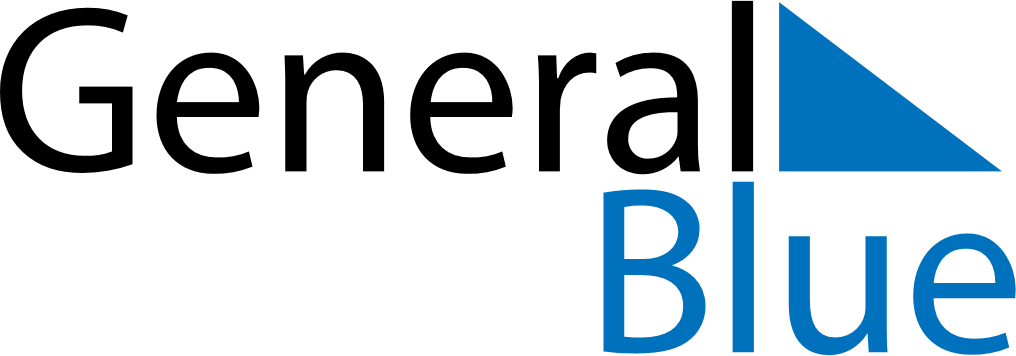 April 2018April 2018April 2018Central African RepublicCentral African RepublicSUNMONTUEWEDTHUFRISAT1234567Easter Monday89101112131415161718192021222324252627282930